University of South FloridaAmazon Business Ship-To Set Up InstructionsSign in to your USF Amazon Business Prime account.Go to Your Account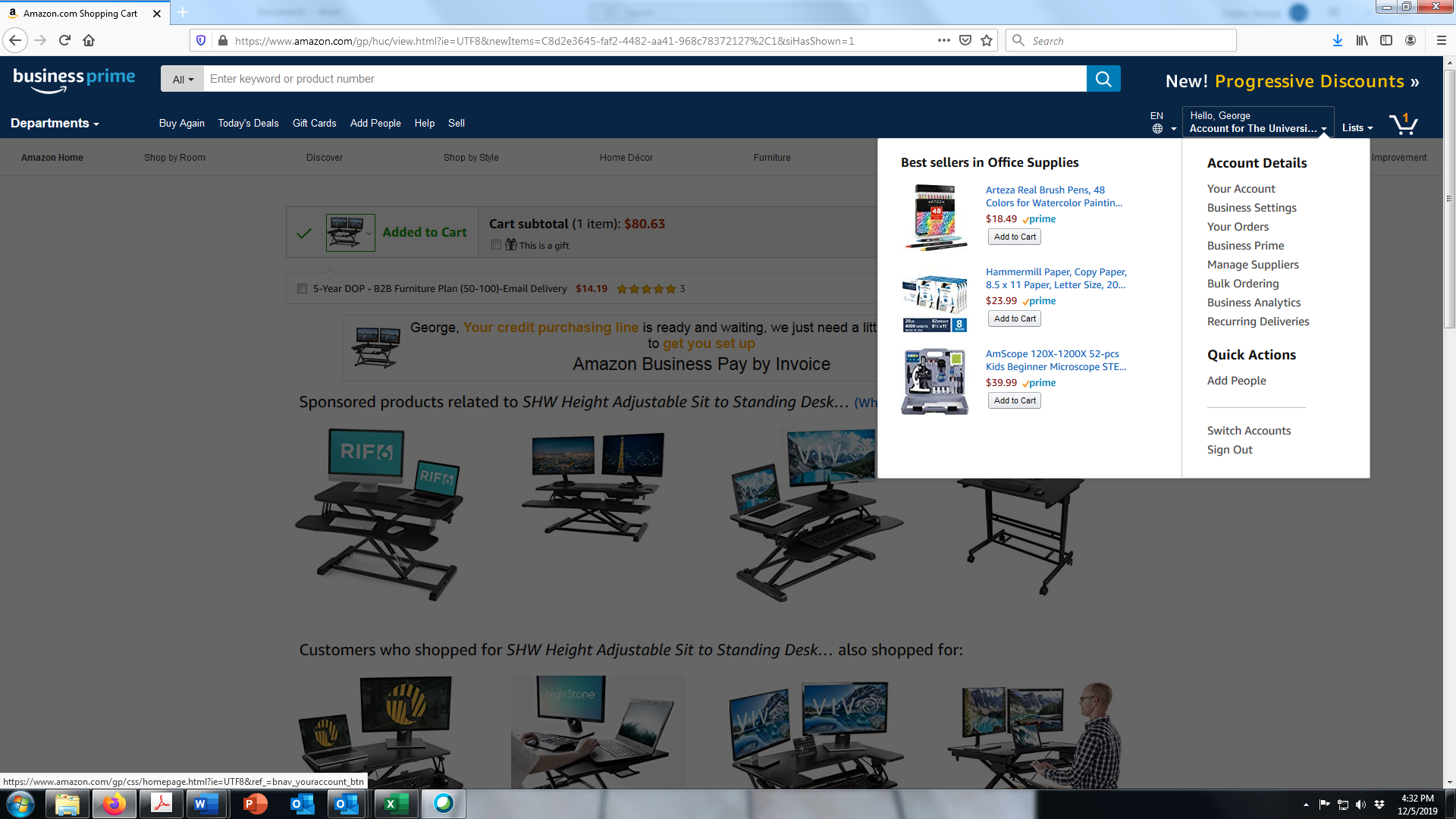 Go to Your Addresses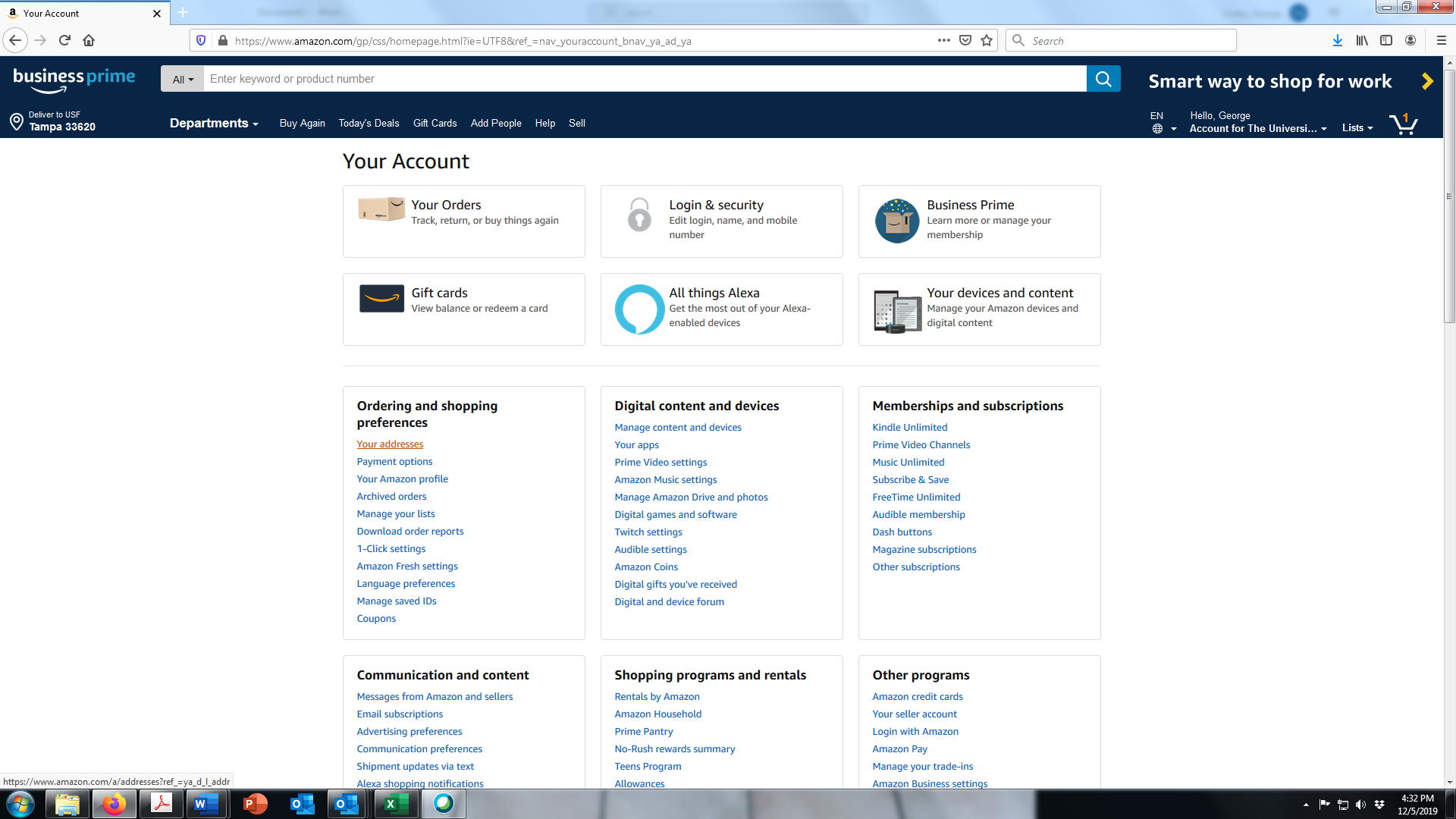 Click on Add Address.  You can add as many addresses as you like & set a default.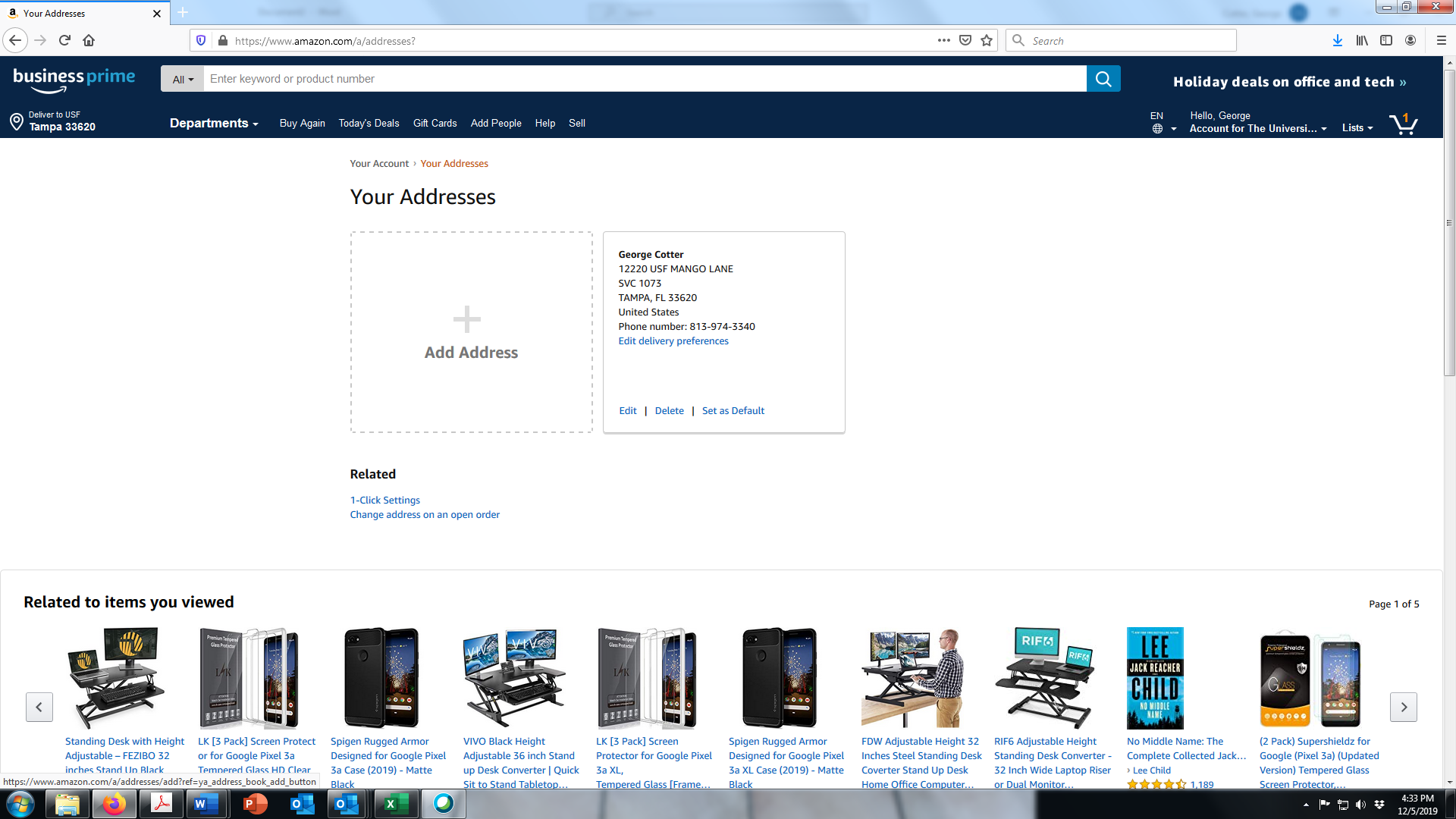 Fill in the Add a new Address to support Amazon delivery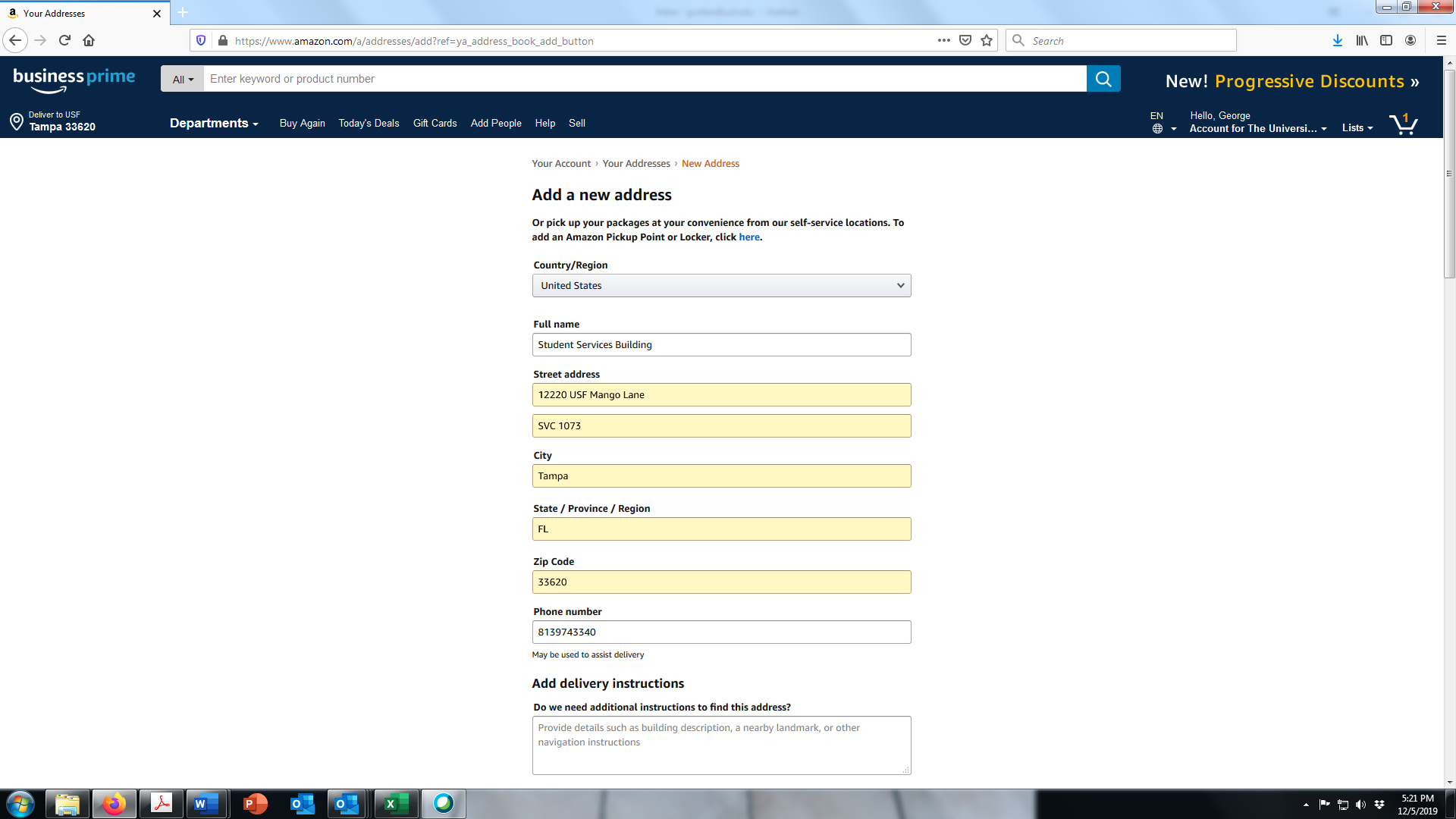 When you check out, you will be able to add an attention to name, or department name, so that it is clearly labeled on the shipping label.